	  Geography Assignment 2: 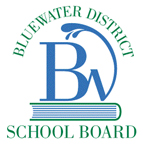 Population PatternsDate: Due 				Overview:China’s One Child Policy has helped reduce the problems created by overpopulation, including strains on the health care system and on the environment.  An earlier campaign used by the Chinese government during the 1970s encouraged couples to wait to have children, and to have more time between them.  Together, these policies have succeeded in preventing China’s population from reaching a staggering two billion.  However, the One Child Policy does raise important questions about personal freedoms.  State-run orphanages care for many thousands of abandoned children, the great majority of them girls.  While thousands are adopted by Chinese or international families each year, many more grow up in the institutions.Students are to explore the pros and cons of China’s One Child Policy and the effects this policy has on rural and urban communities.  The goal of this assignment is to have students think critically about the important questions of personal freedoms the One Child Policy has on the people of China.Preparation Work and Tasks:Write down at least four questions you would like to ask the government of China in regards to their One Child Policy.  Explain why you would ask the government those particular questions. (/10)Complete a chart, similar to the one below, weighing the pros and cons of China’s One Child Policy. (/10)What effects could the policy have on rural communities in China?  On city communities? (/10)Do you support China’s One Child Policy?  Defend and provide support for your position. (/10)Evaluation:China’s One Child PolicyChina’s One Child PolicyProsConsEffects on Rural CommunitiesEffects on City CommunitiesCategoryLevel 4Level 3Level 2Level 1%Research and KnowledgeThe assignment demonstrates exceptional knowledge of recognizing population patterns and China’s One Child Policy.The assignment demonstrates adequate knowledge of recognizing population patterns and China’s One Child Policy.30InformationThe charts describe many significant pros, cons, and effects that the One Child Policy has on the people of China.  The information is very accurate.The charts describe a few significant pros, cons, and effects that the One Child Policy has on the people of China.  The information is generally accurate.30Design and PresentationThe assignment’s design and layout is very attractive and inviting.The assignment’s design and layout is fairly attractive and inviting.40